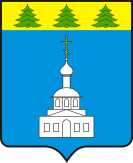 АДМИНИСТРАЦИЯ ЗНАМЕНСКОГО РАЙОНА ОРЛОВСКОЙ ОБЛАСТИПОСТАНОВЛЕНИЕ « 27 » февраля 2023 года                                                                                                     № 85       с. ЗнаменскоеО  включении   земельных  участков   в переченьрасположенных   на    территории    Знаменскогорайона  земельных участков для предоставленияв собственность  граждан для   ведения   личногоподсобного хозяйства       В соответствии с Законом Орловской области от 10 ноября 2015 года № 1872-ОЗ «Об отдельных правоотношениях, связанных с предоставлением в собственность гражданам земельных участков на территории Орловской области» и постановлением администрации Знаменского района Орловской области от 05 мая 2017 года № 129 «Об утверждении перечня земельных участков, расположенных на территории Знаменского района для предоставления в собственность гражданам для ведения личного подсобного хозяйства», Администрация Знаменского района Орловкой области,ПОСТАНОВЛЯЕТ:        1.  Включить земельные участки в перечень расположенных на территории Знаменского района земельных участков, предназначенных для бесплатного предоставления в собственность граждан для ведения личного подсобного хозяйства, согласно приложению к настоящему постановлению.  2. Отделу по управлению муниципальной собственностью Администрации Знаменского района Орловской области (Милинтеевой Г.А.) предоставить электронную версию настоящего постановления в отдел организационно - кадровой работы и делопроизводства (Борисенко А.С.) для размещения  на  официальном  сайте Администрации Знаменского района Орловской области  в сети «Интернет».  3. Контроль за исполнением настоящего постановления возложить на заместителя главы администрации Знаменского района А.А. Басова.          Глава Знаменского района                                                  С. В. Семочкин                                                                                    Приложение                                                                            к постановлению АдминистрацииЗнаменского района Орловской области                                                             от «____ » _________2023 года № ___Список,включаемых в перечень земельных участков, расположенных на территории Знаменского района,  предназначенных для бесплатного предоставления  в  собственность граждан  для  ведения  личного подсобного хозяйстваКадастровый номерПлощадь земельного участка, кв. мМестоположение земельного участкаВид разрешенного использования  земельного участка157:02:0690101:1395000Орловская область Знаменский район, д. СлободкаДля ведения  личного  подсобного хозяйства257:02:0690101:1405000Орловская область Знаменский район, д. Слободка Для ведения  личного  подсобного хозяйства